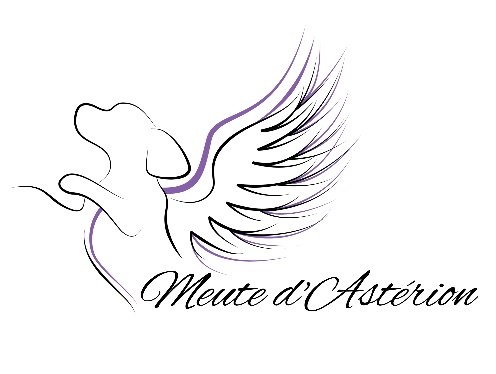 NOM et Prénom : Adresse complète : Numéro de téléphone : Adresse email : Selon vous, quelles sont les dépenses et les responsabilités impliquées dans les soins d'un chien pendant 12 à 15 ans ?Ainsi que le prix de nos chiots ?Quel style d’élevage recherchez-vous ? (Familial/ élevage en chenil) Faites-vous attention aux tests de santé fait dans certains élevages, est-ce un critère important ?Comment allez-vous nourrir votre chien ? connaissez-vous le Barf ?Est-ce que tous les membres de votre noyau familial acceptent d'acheter ce chiot ? Quelqu'un dans votre famille est-il allergique aux chiens ?Comment et pourquoi avez-vous choisi un Beagle par rapport à d'autres races ? Quelles sont les qualités spécifiques d'un Beagle qui vous intéressent ? Connaissez-vous ces petits défauts ?Avez-vous déjà eu un chien avant et que lui est-il arrivé ?Quelle est votre expérience avec les Beagles et/ou autres chiens ?Travaillez-vous à temps plein ?Rentrez-vous entre midi à la maison ?Dite nous le nombre d’heure maximum ou le chien sera seul ?Décrivez où vous vivez (et où habitera le chien), y compris la taille et le type de maison et de jardin, le type et la hauteur de la clôture.Comment considérez-vous le chien au sein de la famille ?.Est-ce que votre famille voyage souvent et comment le chien serait pris en charge pendant votre absence ? Avez-vous pensez au mode de garde ?Combien de temps pensez-vous pouvoir consacrer à votre chien ?Vous préféreriez un mâle ou une femelle ? Couleur désiré (tricolore/ bicolore) dans l’idéal ce compagnon vous aimeriez l’avoir pour quelle période ?Quelles activités suivantes est-ce que vous êtes intéressé avec votre Beagle (Exposition de beauté, Agility, Obéissance, chasse, etc.)?Êtes-vous intéressé pour faire reproduire votre chien ?ou serez t’il stérilisé ?Est-ce qu'il y a autre chose que nous devrions savoir à propos de vous pour vous aider à trouver le bon chiot ?Seriez-vous intéressé pour faire une visite d’élevage chez nous, si oui donné nous vos disponibilisées ? ou Habituez vous trop loin pour cela ?Et enfin comment vous nous avez connu ?Vous pouvez renvoyer ce formulaire par e-mail : meute-d-asterion@orange.frSi après son envoie je ne vous ai pas répondu dans les 3 jours refaite moi un petit coucou pour savoir si j’ai bien réceptionné, .